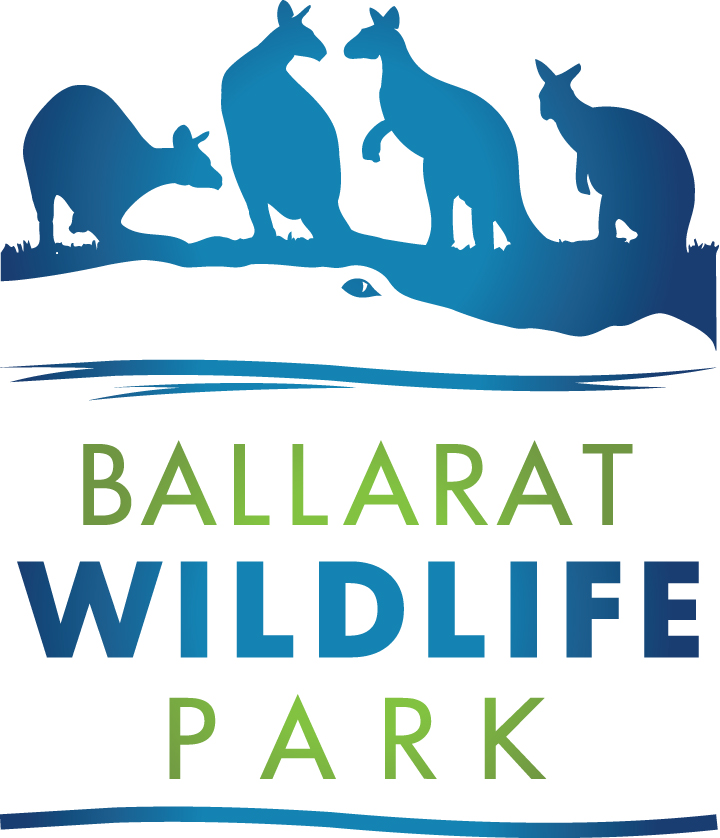 School details:Name of school/organisation:Name of school/organisation:Name of school/organisation:Booking contact name:Booking contact phone number:Booking contact name:Booking contact phone number:Booking contact name:Booking contact phone number:School postal address:School postal address:School postal address:School accounts email address: (for invoicing purposes):School accounts email address: (for invoicing purposes):School accounts email address: (for invoicing purposes):Estimated time of arrival:                         am/pmDate of visit:                /                       /Estimated time of arrival:                         am/pmDate of visit:                /                       /Estimated time of arrival:                         am/pmDate of visit:                /                       /School contact phone number:School contact phone number:School contact phone number:School contact email address:School contact email address:School contact email address:Student details:  Student details:  Student details:  Number of students:                                                                      Year level:Number of students:                                                                      Year level:Number of students:                                                                      Year level:Total number of teachers/staff:(teachers free of charge at a ratio of 1:10 students)                                  Total number of teachers/staff:(teachers free of charge at a ratio of 1:10 students)                                  Total number of teachers/staff:(teachers free of charge at a ratio of 1:10 students)                                  Wildlife Park visit details: Wildlife Park visit details: Wildlife Park visit details: Hire of our Bushman’s Hut: Please circle Yes / No (additional charge of $100.00):Hire of our Bushman’s Hut: Please circle Yes / No (additional charge of $100.00):Hire of our Bushman’s Hut: Please circle Yes / No (additional charge of $100.00):Payment details:Payment details:Payment details:Admission rates: 1st April 2023-31st Mar 2024Students aged 5-15 years: $15.00Concession/students Year 11 & 12: $23.00Additional adults: $27.00All prices include GSTAdmission rates: 1st April 2023-31st Mar 2024Students aged 5-15 years: $15.00Concession/students Year 11 & 12: $23.00Additional adults: $27.00All prices include GSTAdmission rates: 1st April 2023-31st Mar 2024Students aged 5-15 years: $15.00Concession/students Year 11 & 12: $23.00Additional adults: $27.00All prices include GSTPayment method: Please circle:  cheque  /  invoice  /  cashIf paying by invoice, please ensure you bring an official school purchase order with you on the dayPlease email the completed form to: info@wildlifepark.com.auPayment method: Please circle:  cheque  /  invoice  /  cashIf paying by invoice, please ensure you bring an official school purchase order with you on the dayPlease email the completed form to: info@wildlifepark.com.auPayment method: Please circle:  cheque  /  invoice  /  cashIf paying by invoice, please ensure you bring an official school purchase order with you on the dayPlease email the completed form to: info@wildlifepark.com.au